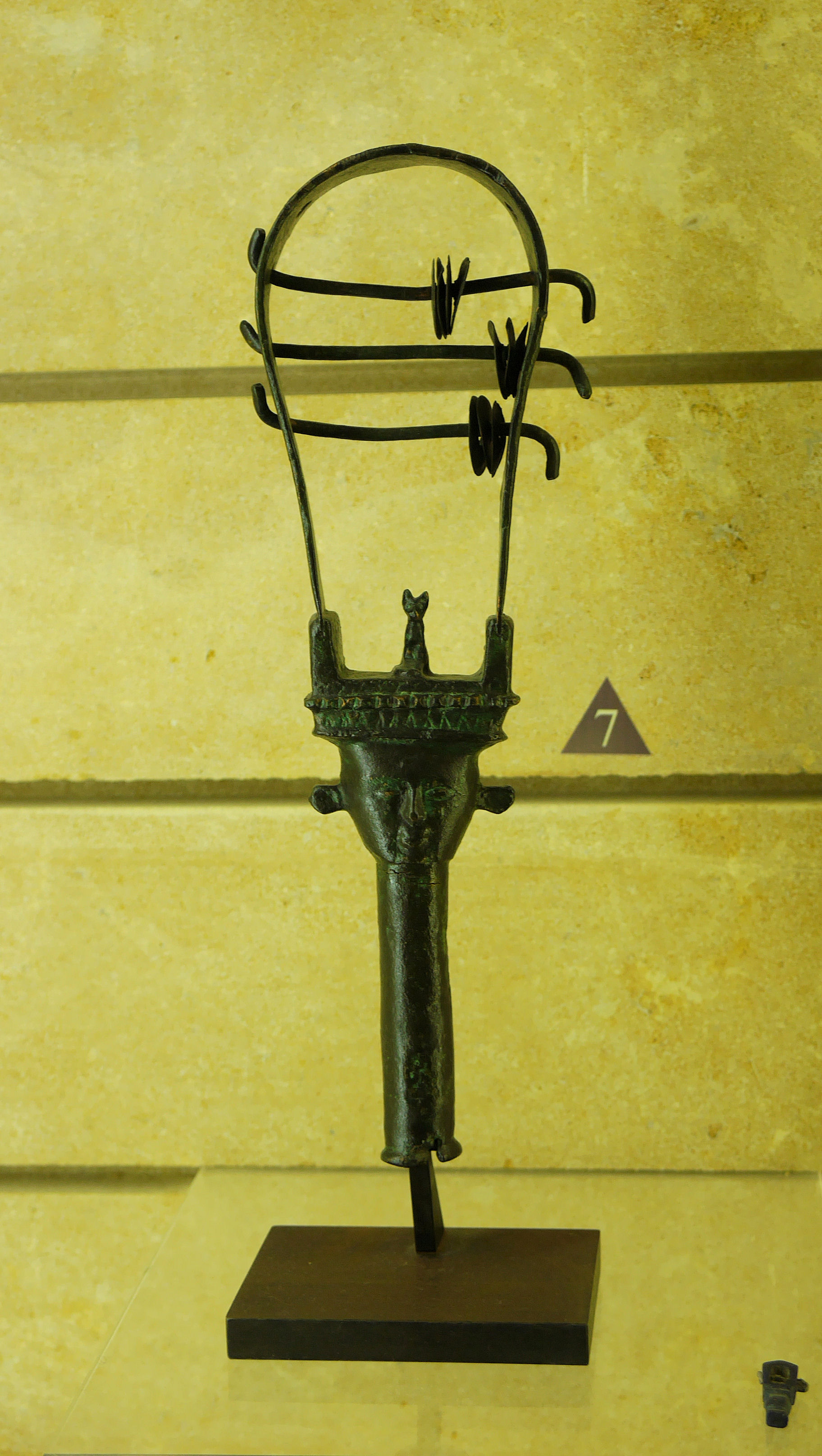 2. Crécelle  (Vielle Charité – Marseille)